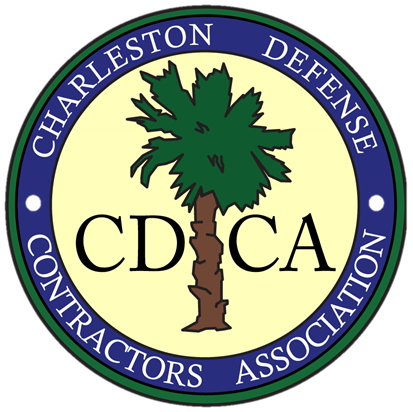 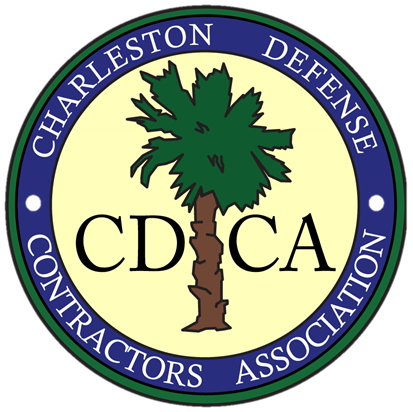 Table of ContentsIntroduction									Page 3Sponsor Company Internship Requirements				Page 3Intern Requirements						 		Page 4Program Timeline								Page 4Event Locations							 		Page 4CDCA Committee Contacts							Page 5IntroductionThe Charleston Defense Contractors Association (CDCA) Summer Internship Program was established to connect qualified college student candidates in the Defense industry within the Charleston metro area. The program builds upon the precipice to enhance and support workforce development for the Defense Industry as part of the charter for the Education and Workforce Development Committee. The CDCA will provide a stipend to Member companies to supplement the cost of labor for these interns. We encourage companies to increase the hourly rate to attract higher caliber interns.  Host companies must be corporate members in good standing of the CDCA.The program is designed to mutually benefit both the interns and sponsoring companies.  Businesses are able to develop a pipeline of experienced and known candidates—potential assets to their organizations.  Interns are provided the opportunity to gain understanding of practical applications in real-world situations, with guidance and mentoring.This program incorporates leadership, experience, and networking opportunities for college students with Science, Technology, Engineering, and Mathematics (STEM) career paths.  Interns will have an opportunity to gain valuable experience in the Defense Industry and learn important leadership and communications skills.  The interns will also have the ability to attend networking functions and training that will require them to engage with other business professionals. Candidates must have an exceptional resume, relevant experience, list of extracurricular activities, and letter of recommendation from the sponsoring company.  Sponsor Company Internship RequirementsSponsor companies must be Platinum or Corporate members of the CDCA and in good standing.Selection ProcessLetter of Intent (LOI) must be completed by companies on time and can be found on the CDCA website under the Education tab.Sponsor Companies advertise respective positions.Must be a Corporate or Platinum level member with CDCA.Sponsor Companies select one qualified candidate and complete a CDCA Internship Program application for consideration; all complete internship application packages must be submitted via either email to intern@charlestondca.org or mailed to the CDCA Education and Workforce Development Committee, PO Box 61089, North Charleston, SC 29419.  Incomplete applications or late submissions may not be considered.Company W-9 should be submitted with the application for tax purposes.Preferences In SelectionPreference will be given to qualified applicants on a first-come, first-serve basisPreference will be given to new applicants to ensure fairness of opportunity to all CDCA MembersRequirements for Interns Must be a resident of South Carolina (waiver appeals may be considered)Must be a college student pursuing a degree at a South Carolina College or University (waiver appeals may be considered)Must be a Citizen of the United States of AmericaEvent AttendanceSponsor companies are required to attend the following scheduled events with intern:Summer Internship Kickoff Social EventEnd-of-Summer Internship Program Appreciation Luncheon  Intern RequirementsSelection ProcessIntern applicants must:Be in good academic standingProvide a GPA/transcript with relevant experience as part of demonstrating relevant qualifications for the Defense IndustryEvent AttendanceInterns must attend the following scheduled events with their sponsor company:Summer Internship Kickoff Social EventEnd-of-Summer Internship Program Appreciation Luncheon Presentation Describing Internship Experience – To be Written by the Intern and CompanyThe presentation should reflect the activities performed and lessons learned during the internshipThe presentation is due in order to complete the internship program. The presentation should be a collaboration between the company describing the impact of the internship to the company as well as the intern’s perspective on experience gained during the program.2019 Program TimelineFebruary 28, 2019 –  Internship Program Open:  Member companies begin sending full job descriptions and point-of-contact information to the CDCA via Letters of Intent (LOI)
March 8, 2019 –  Deadline for Company LOI and CDCA provides final update to schools regarding availability of internship opportunitiesMarch 22, 2019 – Deadline for company to submit completed application and company W-9
April 2, 2019 – CDCA 2019 Internship Winners Announced
June 4, 2019 –  Summer Intern Kick-Off SocialJuly 30, 2019 –  End-of-Summer Internship Program Appreciation Luncheon and Internship Program Presentation deadlineEvent LocationsSummer Internship Program Kick-Off Social		         
June 4, 2019 | 11:30am – 2pm
Location: Goodwill Industries, Eagle Drive, North Charleston, SC. 29406.Intern Appreciation LuncheonJuly 30, 2019 | 11:30am – 2pm 
Location: Goodwill Industries, Eagle Drive, North Charleston, SC. 29406.CDCA Summer Internship Program ContactsSub-Committee: intern@charlestondca.org Stella Mercado
Chair, Education and Workforce Development Committee
Phone – 703-629-5986
Email – mailto:smercado@charlestondca.org
Kris Busch 
Co-Chair, Education and Workforce Development Committee
Phone – 843-614-5944
Email – mailto:kbusch@charlestondca.org
